Vadovaudamasi Lietuvos Respublikos vietos savivaldos įstatymo 16 straipsnio 2 dalies 26 punktu, Lietuvos Respublikos valstybės ir savivaldybių turto valdymo, naudojimo ir disponavimo juo įstatymo 12 straipsnio 2 dalimi, Pagėgių savivaldybei nuosavybės teise priklausančio turto valdymo, naudojimo ir disponavimo juo tvarkos aprašo, patvirtinto Pagėgių savivaldybės tarybos 2015 m. vasario 10 d. sprendimu Nr. T-27 „Dėl Pagėgių savivaldybei nuosavybės teise priklausančio turto valdymo, naudojimo ir disponavimo juo tvarkos aprašo patvirtinimo“, 9.2 papunkčiu ir 12 punktu, Pagėgių savivaldybės taryba n u s p r e n d ž i a:1. Perduoti Pagėgių savivaldybės ugdymo įstaigoms valdyti patikėjimo teise Pagėgių savivaldybei nuosavybės teise priklausantį materialųjį turtą – knygas (sąrašas pridedamas). Įpareigoti Pagėgių savivaldybės administracijos direktorių pasirašyti turtoperdavimo – priėmimo aktus su Pagėgių savivaldybės ugdymo įstaigų vadovais. 	3. Sprendimą paskelbti Pagėgių savivaldybės interneto svetainėje www.pagegiai.lt.              Šis sprendimas gali būti skundžiamas Regionų apygardos administracinio teismo Klaipėdos rūmams (Galinio Pylimo g. 9, 91230 Klaipėda) Lietuvos Respublikos administracinių bylų teisenos įstatymo nustatyta tvarka per 1 (vieną) mėnesį nuo sprendimo paskelbimo dienos. SUDERINTA:Administracijos direktorė                                                                         Dainora Butvydienė   Bendrojo ir juridinio skyriaus vyresnioji specialistė                                Ingrida Zavistauskaitė Kalbos ir archyvo tvarkytoja                                                                    Laimutė MickevičienėŠvietimo skyriaus vedėja                                                                          Virginija SirvidienėParengė Laimutė Šegždienė,Turto valdymo skyriaus vedėjaPagėgių savivaldybės tarybos 2018 m. gegužės 22 d. sprendimo Nr. priedasKNYGŲ, PERDUODAMŲ NEMOKAMAI ŠVIETIMO IR MOKSLO MINISTERIJOS ŠVIETIMO APRŪPINIMO CENTRO PAGĖGIŲ SAVIVALDYBĖS ALGIMANTO MACKAUS GIMNAZIJAI, SĄRAŠAS________________________________KNYGŲ, PERDUODAMŲ NEMOKAMAI ŠVIETIMO IR MOKSLO MINISTERIJOS ŠVIETIMO APRŪPINIMO CENTRO PAGĖGIŲ SAVIVALDYBĖS NATKIŠKIŲ ZOSĖS PETRAITIENĖS PAGRINDINEI MOKYKLAI, SĄRAŠAS___________________________KNYGŲ, PERDUODAMŲ NEMOKAMAI ŠVIETIMO IR MOKSLO MINISTERIJOS ŠVIETIMO APRŪPINIMO CENTRO PAGĖGIŲ SAVIVALDYBĖS PIKTUPĖNŲ PAGRINDINEI MOKYKLAI, SĄRAŠAS____________________________KNYGŲ, PERDUODAMŲ NEMOKAMAI ŠVIETIMO IR MOKSLO MINISTERIJOS ŠVIETIMO APRŪPINIMO CENTRO  PAGĖGIŲ SAVIVALDYBĖS STONIŠKIŲ PAGRINDINEI MOKYKLAI, SĄRAŠAS______________________KNYGŲ, PERDUODAMŲ NEMOKAMAI ŠVIETIMO IR MOKSLO MINISTERIJOS ŠVIETIMO APRŪPINIMO CENTRO  PAGĖGIŲ SAVIVALDYBĖS VILKYŠKIŲ JOHANESO BOBROVSKIO GIMNAZIJAI, SĄRAŠAS__________________________KNYGŲ, PERDUODAMŲ NEMOKAMAI ŠVIETIMO IR MOKSLO MINISTERIJOS ŠVIETIMO APRŪPINIMO CENTRO  PAGĖGIŲ SAVIVALDYBĖS PAGĖGIŲ PRADINEI MOKYKLAI, SĄRAŠAS________________________KNYGŲ, PERDUODAMŲ NEMOKAMAI ŠVIETIMO IR MOKSLO MINISTERIJOS ŠVIETIMO APRŪPINIMO CENTRO PAGĖGIŲ LOPŠELIUI−DARŽELIUI, SĄRAŠAS__________________________________________Pagėgių savivaldybės tarybosveiklos reglamento2 priedasSPRENDIMO „DĖL knygų perdavimo valdyti patikėjimo teise  pagėgių savivaldybės ugdymo įstaigoms “AIŠKINAMASIS RAŠTAS2018-05-10	1. Parengto projekto tikslai ir uždaviniai: Perduoti knygas Pagėgių savivaldybės Ugdymo įstaigoms.     	2. Kaip šiuo metu yra sureguliuoti projekte aptarti klausimai: sprendimo projektas paruoštas vadovaujantis Pagėgių savivaldybei nuosavybės teise priklausančio turto valdymo, naudojimo ir disponavimo juo tvarkos aprašu. Knygos yra gautos iš Lietuvos Respublikos švietimo ir mokslo ministerijos Švietimo aprūpinimo centro nemokamai.     	3. Kokių teigiamų rezultatų laukiama: turtas bus naudojamas ugdymo procese.    	 4. Galimos neigiamos priimto projekto pasekmės ir kokių priemonių reikėtų imtis, kad tokių pasekmių būtų išvengta:  priėmus sprendimą neigiamų pasekmių nenumatoma.     	5. Kokius galiojančius aktus (tarybos, mero, savivaldybės administracijos direktoriaus) reikėtų pakeisti ir panaikinti, priėmus sprendimą pagal teikiamą projektą:-    	6. Jeigu priimtam sprendimui reikės kito tarybos sprendimo, mero potvarkio ar administracijos direktoriaus įsakymo, kas ir kada juos turėtų parengti: Pagėgių savivaldybės administracijos Turto valdymo ar Švietimo skyriai.    	7. Ar reikalinga atlikti sprendimo projekto antikorupcinį vertinimą: nereikalinga.   	 8. Sprendimo vykdytojai ir įvykdymo terminai, lėšų, reikalingų sprendimui įgyvendinti, poreikis (jeigu tai numatoma – derinti su Finansų skyriumi):  Sprendimui įgyvendinti savivaldybės biudžeto lėšų nereikės.    	 9. Projekto rengimo metu gauti specialistų vertinimai ir išvados, ekonominiai apskaičiavimai (sąmatos)  ir konkretūs finansavimo šaltiniai:             	10. Projekto rengėjas ar rengėjų grupė. Turto valdymo skyriaus vedėja Laimutė Šegždienė, tel. 8 441 70412.     	11. Kiti, rengėjo nuomone,  reikalingi pagrindimai ir paaiškinimai: projektas parengtas vadovaujantis Pagėgių savivaldybės tarybos 2015 m. vasario 10 d. sprendimu Nr. T-27 patvirtintu Pagėgių savivaldybei nuosavybės teise priklausančio turto valdymo, naudojimo ir disponavimo juo tvarkos aprašu.Turto valdymo skyriaus vedėja                                                                   Laimutė Šegždienė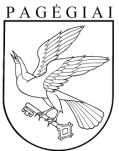 Pagėgių savivaldybės tarybasprendimasdėl knygų perdavimo valdyti patikėjimo teise  pagėgių savivaldybės ugdymo įstaigoms2018 m. gegužės 10 d. Nr. T1-87PagėgiaiEil. Nr.PavadinimasKaina EurKiekisSuma EurValstybėslėšosKitų šaltinių lėšos1.Švietimo problemų analizė Nr. 90,2010,200,202Švietimo problemų analizė Nr. 80,2010,200,203Švietimo problemų analizė Nr. 70,2610,260,264Švietimo problemų analizė Nr. 60,2610,260,265Švietimo problemų analizė Nr. 40,2910,290,296Lietuvių kalba 9-10 klasei.  I knyga. Skaitau2,8612,862,867Lietuvių kalba 9-10 klasei.  II knyga. Rašau2,7812,782,788Lietuvių kalba 9-10 klasei.  III knyga. Kalbu2,1212,122,129Lietuvių kalba 9-10 klasei.  Mokinio sąsiuvinis.  Kalbu1,0633,183,1810Lietuvių kalba 9-10 klasei.  Mokinio sąsiuvinis. Rašau1,9811,981,9811Lietuvių kalba 9-10 klasei.  Mokinio sąsiuvinis. Skaitau1,5723,143,1412Lietuvių kalba 9-10 klasei.  Mokytojo knyga1,0244,084,0813Lietuvių kalba 9-10 klasei.  Priedai1,9111,911,9114Lietuvių kalba. 100 kompleksinių testų 9-12 kl.1,835,405,4015Skaitau-suvokiu, kuriu-rašau. Užduotys 8 klasei.1,4011,401,4016Lietuvos sieninis žemėlapis, laminuotas8,88326,6426,64Iš viso:Iš viso:2656,7027,8528,85Eil. Nr.PavadinimasKaina EurKiekisSuma EurValstybėslėšosKitų šaltinių lėšos1.Kelionė po lietuvių kalbos pasaulį. Vadovėlis 2 kl.6,1516,156,152.Lietuvių kalba 9-10 klasei.  Mokinio sąsiuvinis. Kalbu1,0611,061,063.Lietuvių kalba 9-10 klasei.  Mokinio sąsiuvinis. Rašau1,9811,981,984.Lietuvių kalba 9-10 klasei.  Mokinio sąsiuvinis. Skaitau1,5711,571,575.Lietuvių kalba 9-10 klasei.  Mokytojo knyga1,0211,021,026.Lietuvių kalba. 100 kompleksinių testų 9-12 kl.1,811,81,87.Skaitau-suvokiu, kuriu-rašau. Užduotys 8 klasei.1,4011,401,408.Kaip auga ir bręsta jūsų vaikai1,0211,021,029.Lytiškumo ugdymas ir rengimas šeimai pradinėse1,4511,451,4510.Švietimo problemų analizė Nr. 90,2010,200,2011.Švietimo problemų analizė Nr. 80,2010,200,2012.Švietimo problemų analizė Nr. 70,2610,260,2613.Švietimo problemų analizė Nr. 60,2610,260,2614.Švietimo problemų analizė Nr. 40,2910,290,2915.Lietuvos sieninis žemėlapis, laminuotas8,8818,888,88Iš viso:Iš viso:1527,5412,5614,98Eil. Nr.PavadinimasKaina EurKiekisSuma EurValstybėslėšosKitų šaltinių lėšos1Kelionė po lietuvių kalbos pasaulį. 1 knyga 1 kl.8,1618,168,162Kelionė po lietuvių kalbos pasaulį. 2 knyga 1 kl.7,5817,587,583Lietuvių kalba 9-10 klasei.  Mokinio sąsiuvinis. Kalbu1,0611,061,064Lietuvių kalba 9-10 klasei.  Mokinio sąsiuvinis. Skaitau1,5711,571,575Lietuvių kalba 9-10 klasei.  Mokytojo knyga1,0211,021,026Lietuvių kalba. 100 kompleksinių testų 9-12 kl.1,811,81,807Lietuvių  kalbos testai 3-4 klasei1,2211,221,228Skaitau-suvokiu, kuriu-rašau. Užduotys 8 klasei.1,4011,401,409Kaip auga ir bręsta jūsų vaikai1,0211,021,0210Lytiškumo ugdymas ir rengimas šeimai pradinėse1,4511,451,4511Švietimo problemų analizė Nr. 90,2010,200,2012Švietimo problemų analizė Nr. 80,2010,200,2013Švietimo problemų analizė Nr. 70,2610,260,2614Švietimo problemų analizė Nr. 60,2610,260,2615Švietimo problemų analizė Nr. 40,2910,290,2916Lietuvos sieninis žemėlapis, laminuotas8,8818,888,88Iš viso:Iš viso:1636,3712,5623,81Eil. Nr.PavadinimasKaina EurKiekisSuma EurValstybėslėšosKitų šaltinių lėšos1Kelionė po lietuvių kalbos pasaulį. Vadovėlis 2 kl.6,1516,156,152Lietuvių kalba 9-10 klasei.  I knyga. Skaitau2,8612,862,863Lietuvių kalba 9-10 klasei.  Mokinio sąsiuvinis. Kalbu1,0611,061,064Lietuvių kalba 9-10 klasei.  Mokinio sąsiuvinis. Skaitau1,5711,571,575Lietuvių kalba 9-10 klasei.  Mokytojo knyga1,0211,021,026Lietuvių kalba. 100 kompleksinių testų 9-12 kl.1,811,81,807Skaitau-suvokiu, kuriu-rašau. Užduotys 8 klasei.1,4011,401,408Kaip auga ir bręsta jūsų vaikai1,0222,042,049Lytiškumo ugdymas ir rengimas šeimai pradinėse1,4522,902,9010Švietimo problemų analizė Nr. 90,2010,200,2011Švietimo problemų analizė Nr. 80,2010,200,2012Švietimo problemų analizė Nr. 70,2610,260,2613Švietimo problemų analizė Nr. 60,2610,260,2614Švietimo problemų analizė Nr. 40,2910,290,2915Lietuvos sieninis žemėlapis, laminuotas8,8818,888,88Iš viso:Iš viso:1730,8915,0315,86Eil. Nr.PavadinimasKaina EurKiekisSuma EurValstybėslėšosKitų šaltinių lėšos1Kaip auga ir bręsta jūsų vaikai1,0222,042,042Lytiškumo ugdymas ir rengimas šeimai pradinėse1,4534,354,353Švietimo problemų analizė Nr. 90,2010,200,204Švietimo problemų analizė Nr. 80,2010,200,205Švietimo problemų analizė Nr. 70,2610,260,266Švietimo problemų analizė Nr. 60,2610,260,267Švietimo problemų analizė Nr. 40,2910,290,298Kelionė po lietuvių kalbos pasaulį. Vadovėlis 2 kl.6,1516,156,159Kelionė po lietuvių kalbos pasaulį. Pratybų sąsiuvinis1,0711,071,0710Lietuvių kalba 9-10 klasei.  I knyga. Skaitau2,8612,862,8611Lietuvių kalba 9-10 klasei.  II knyga. Rašau2,7812,782,7812Lietuvių kalba 9-10 klasei.  III knyga. Kalbu2,1212,122,1213Lietuvių kalba 9-10 klasei.  Mokinio sąsiuvinis. Kalbu1,0622,122,1214Lietuvių kalba 9-10 klasei.  Mokinio sąsiuvinis. Rašau1,9811,981,9815Lietuvių kalba 9-10 klasei.  Mokinio sąsiuvinis. Skaitau1,5711,571,5716Lietuvių kalba 9-10 klasei.  Mokytojo knyga1,0222,042,0417Lietuvių kalba 9-10 klasei.  Priedai1,9111,911,9118Lietuvių kalba. 100 kompleksinių testų 9-12 kl.1,811,81,819Lietuvių  kalbos testai 3-4 klasei1,2211,221,2220Mąstau, bendrauju, gyvenu. Etika 8 klasei1,9211,921,9221Skaitau-suvokiu, kuriu-rašau. Užduotys 8 klasei.1,4011,401,4022Lietuvos sieninis žemėlapis, laminuotas8,88217,7617,76Iš viso:Iš viso:2856,3025,3630,94Eil. Nr.PavadinimasKaina EurKiekisSuma EurValstybėslėšosKitų šaltinių lėšos1.Kelionė po lietuvių kalbos pasaulį. 1 knyga 1 kl.8,1618,168,162.Kelionė po lietuvių kalbos pasaulį. 2 knyga 1 kl.7,5817,587,583.Kelionė po lietuvių kalbos pasaulį. Vadovėlis 2 kl.6,1516,156,154.Kelionė po lietuvių kalbos pasaulį. Pratybų sąsiuvinis1,0711,071,075.Lietuvių  kalbos testai 3-4 klasei1,2211,221,226.Kaip auga ir bręsta jūsų vaikai1,0211,021,027.Lytiškumo ugdymas ir rengimas šeimai pradinėse1,4534,354,358.Švietimo problemų analizė Nr. 90,2010,200,209.Švietimo problemų analizė Nr. 80,2010,200,20Švietimo problemų analizė Nr. 70,2610,260,26Švietimo problemų analizė Nr. 60,2610,260,26Švietimo problemų analizė Nr. 40,2910,290,29Lietuvos sieninis žemėlapis, laminuotas8,8818,888,88Iš viso:1539,6415,4624,18Eil. Nr.PavadinimasKaina EurKiekisSuma EurValstybėslėšosKitų šaltinių lėšos1.Lietuvos sieninis žemėlapis, laminuotas8,8818,888,88-Iš viso:Iš viso:18,888,88-